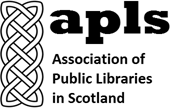 Scottish Public Library Annual Survey 2023This is the first year of a new national survey of public libraries in Scotland. This brief survey will help measure the impact of local library service provision.Using the library 1. Why did you use the library service today (or, the last time you used it)?Borrow or look at books, magazines or newspapers Use the computers, printer of Wi-FiAttend an eventAsk a question or find something outRenew my booksBe somewhere warmOtherFinances2a. Thinking about your use of the library today, or the last time you used it, did it save you money? This includes borrowing books or other things, using the computers or Wi-Fi, attending an event etc.YesNo Don’t know2b. If yes, roughly how much do you think you have saved today? Under £5Between £5 - £9.99Over £10Don’t knowInformation and learning3. To what extent do you agree with the following sentence:The library provides access to reliable, trusted information which helps people make decisions.Strongly agreeAgreeNeither agree nor disagreeDisagreeStrongly disagree4. Over time, using the library service has…… [tick any that apply]helped me learn something or gain new skillshelped support my child/ children’s learninghelped me claim benefitshelped my apply for jobshelped me do things online which are important to meimproved my reading skillsimproved my computer skillshelped me learn about the environment helped me get information about, or access, other public servicesimproved my creativity or developed new interestsHealth and wellbeing5. To what extent do you agree with the following sentence: Using the library service includes my quality of life?Strongly agreeAgreeNeither agree nor disagreeDisagreeStrongly disagree6. Over time, using the library has…..? Tick any that apply.led to a greater enjoyment of readingled to healthier behaviours or habitsincreased my confidencereduced my feelings of isolation or lonelinesshelped me meet new peoplemade me feel better about myselfgiven me fun times/memoriesLibrary space7. Do you think the library is a welcoming place to visit?YesNo Don’t knowNot applicableValues and benefits8. How important would you say the library is to you? Very importantImportant Neither important nor unimportantSlightly unimportantUnimportant9. Can you tell us about a time when your library had a positive impact on your life? 